ПАМЯТКАПО УТОЧНЕНИЮ ХАРАКТЕРИСТИК ОБЪЕКТОВ НЕДВИЖИМОСТИ2022 год - государственная кадастровая оценка в отношении всех учтенных в ЕГРН земельных участков.2023 год - государственная кадастровая оценка в отношении всех учтенных в ЕГРН зданий, помещений, сооружений, объектов незавершенного строительства, машино-мест.БУ РК «Бюро технической инвентаризации»Министерство по земельным и имущественным отношениям Республики Калмыкия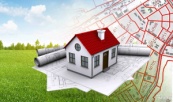 Государственную кадастровую оценку на территории Республики Калмыкия проводитМинистерство по земельным и имущественным отношениям Республики КалмыкияБюджетное учреждение Республики Калмыкия «Бюро технической инвентаризации»Министерство по земельным и имущественным отношениям Республики КалмыкияБюджетное учреждение Республики Калмыкия «Бюро технической инвентаризации»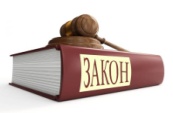 Нормативные правовые акты, которые определяют процедуруФедеральный закон от 03.07.2016 № 237-ФЗ «О государственной кадастровой оценке»;Федеральный закон от 13.07.2015 № 218-ФЗ «О государственной регистрации недвижимости»;Приказ Минэкономразвития России от 04.06.2019 № 318 «Об утверждении порядка рассмотрения декларации о характеристиках объекта недвижимости, в том числе ее формы».Федеральный закон от 03.07.2016 № 237-ФЗ «О государственной кадастровой оценке»;Федеральный закон от 13.07.2015 № 218-ФЗ «О государственной регистрации недвижимости»;Приказ Минэкономразвития России от 04.06.2019 № 318 «Об утверждении порядка рассмотрения декларации о характеристиках объекта недвижимости, в том числе ее формы».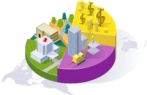 Какие характеристики объектов недвижимости могут влиять на величину кадастровой стоимости?местоположение, адрес;вид использования, наименование;площадь;материал стен;год постройки;этажность и др.местоположение, адрес;вид использования, наименование;площадь;материал стен;год постройки;этажность и др.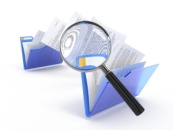 Где можно проверить характеристики объекта недвижимости?Заходим на сайт Росреестра и находим свой объект на Публичной кадастровой карте (https://pkk.rosreestr.ru/), либо в разделе Справочная информация по объектам недвижимости (https://rosreestr.gov.ru/), либо заказываем выписку из ЕГРН.Также проверить наличие и достоверность характеристик объектов недвижимости, влияющих на определение кадастровой стоимости, можно на сайте Бюджетного учреждения Республики Калмыкия (https://btirk.ru/) в разделе «Услуги/ Государственная кадастровая оценка/ Отчеты».Заходим на сайт Росреестра и находим свой объект на Публичной кадастровой карте (https://pkk.rosreestr.ru/), либо в разделе Справочная информация по объектам недвижимости (https://rosreestr.gov.ru/), либо заказываем выписку из ЕГРН.Также проверить наличие и достоверность характеристик объектов недвижимости, влияющих на определение кадастровой стоимости, можно на сайте Бюджетного учреждения Республики Калмыкия (https://btirk.ru/) в разделе «Услуги/ Государственная кадастровая оценка/ Отчеты».Образцы заполнения деклараций по разным категориям объектов можно посмотреть здесь:На сайте Администрации Ульдючинского сельского муниицпального образования Республики Калмыкия, в разделе «Деятельность/Государственная кадастровая оценка/Образцы заполнения декларации об объектах недвижимости/https:// uldyuchinskoe-r08.gosweb.gosuslugi.ru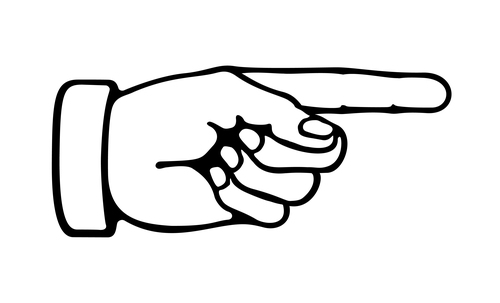 Особенности заполнения декларацииНа бумажном носителе – разборчиво, от руки, печатными буквами шариковой ручкой с чернилами синего либо чёрного цвета, без исправлений, подчисток, иных помарок или с использованием технических средств.В электронной форме – без сокращений слов, аббревиатур, иных помарок.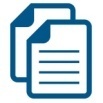 Обязательный перечень документовдекларация о характеристиках объекта недвижимости по установленной форме;документы, указание на которые содержится в декларации, в том числе подтверждающие значения (описания) декларируемых характеристик;правоустанавливающие документы, подтверждающие права заявителя на объект недвижимости;доверенность или иной подтверждающий полномочия представителя заявителя документ.декларация о характеристиках объекта недвижимости по установленной форме;документы, указание на которые содержится в декларации, в том числе подтверждающие значения (описания) декларируемых характеристик;правоустанавливающие документы, подтверждающие права заявителя на объект недвижимости;доверенность или иной подтверждающий полномочия представителя заявителя документ.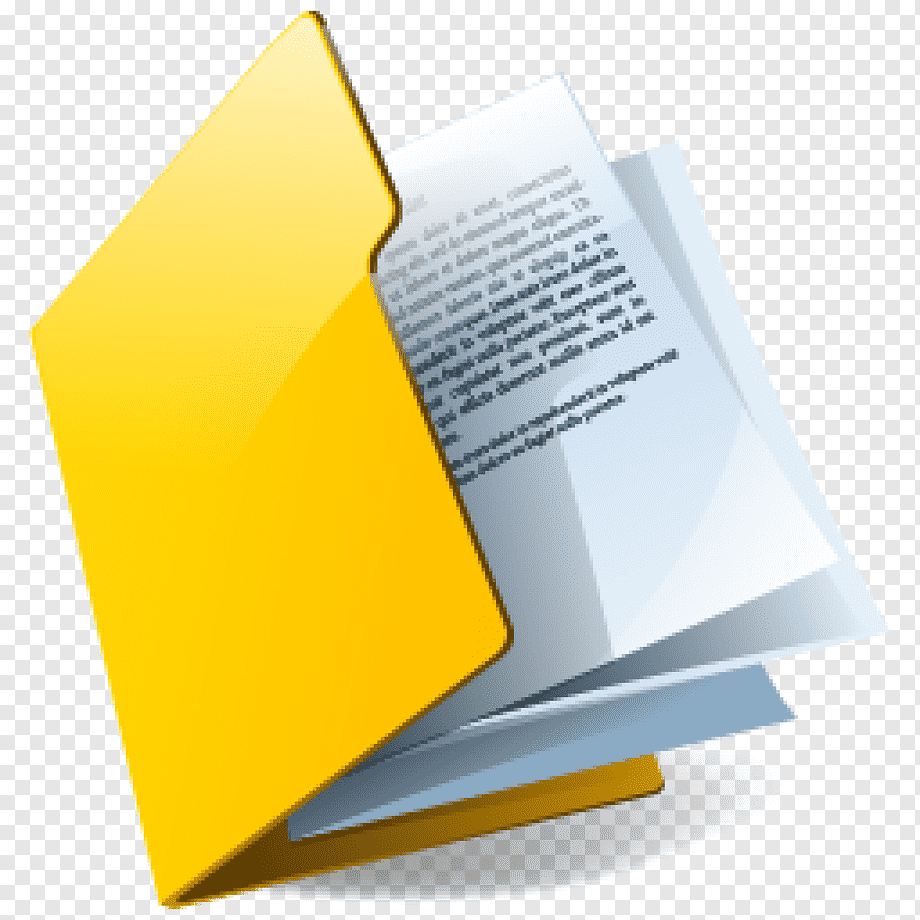 Примеры документов, указания на которые могут содержаться в декларациитехнический паспорт на объект недвижимости;межевой план земельного участка;акт ввода объекта недвижимости в эксплуатацию;решение муниципального образования о присвоении адреса;выписка из Единого государственного реестра недвижимости;иные документы, подтверждающие указанные в декларации значения характеристик.технический паспорт на объект недвижимости;межевой план земельного участка;акт ввода объекта недвижимости в эксплуатацию;решение муниципального образования о присвоении адреса;выписка из Единого государственного реестра недвижимости;иные документы, подтверждающие указанные в декларации значения характеристик.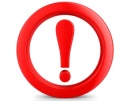 К декларации может быть приложен отчет об определении рыночной стоимости объекта недвижимости.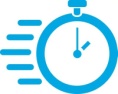 Сроки рассмотрения декларацииДекларация рассматривается в течение 50 рабочих дней с даты ее регистрации.Декларация рассматривается в течение 50 рабочих дней с даты ее регистрации.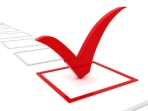 Результат рассмотрения декларацииВ течение 5 рабочих дней со дня завершения рассмотрения декларации БУ РК в адрес заявителя направляет уведомление с указанием учтенной информации из декларации, а также неучтенной информации и причин, по которым она не была учтена.В течение 5 рабочих дней со дня завершения рассмотрения декларации БУ РК в адрес заявителя направляет уведомление с указанием учтенной информации из декларации, а также неучтенной информации и причин, по которым она не была учтена.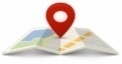 358014, Республика Калмыкия, г. Элиста, АТО "Город шахмат", д. 6.1/1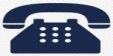 +7(847) 225-00-08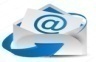 burk_bti@rk08.ru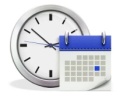 Пн-Чт: 9:00 - 18:00Пт: 9:00 - 16:45Перерыв: 13:00 - 13:45Выходной: Сб, Вс358014, г. Элиста, АТО "Город Шахмат", коттедж 8.3 +7(847) 225-07-01  mziork@rk08.ruПн-Чт: 9:00 - 18:00Пт: 9:00 - 18:00Перерыв: 13:00 - 14:00Выходной: Сб, Вс